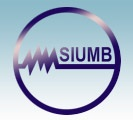 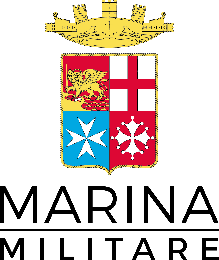 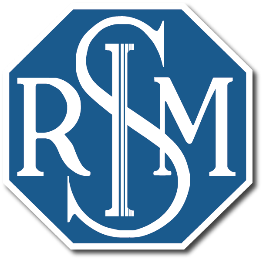 Implementate le linee guida per la gestione della metodica ecografica in Marina MilitareIl 21 ottobre 2021, nella Biblioteca di Palazzo Marina è stato sottoscritto dalla Marina Militare, dalla Società Italiana di Radiologia Medica e Interventistica (SIRM) e dalla Società Italiana di Ultrasonologia in Medicina e Biologia (SIUMB), il documento che regolamenta la gestione della metodica ecografica nelle attività istituzionali della Sanità M.M.Ad oggi, tutti i medici chirurghi possono eseguire una ecografia, senza che sia prevista alcuna specializzazione né uno specifico percorso di formazione. Per tale motivo, le società scientifiche di riferimento, SIRM e SIUMB, hanno prodotto un chiaro documento,” l’atto medico ecografico” che ne delinea le competenze minime e le possibili ricadute di natura medico-legale. L’Ispettorato di Sanità della Marina, per la peculiarità del settore che tutela, ha sentito la necessità, col supporto delle società medico-scientifiche di riferimento, di approfondire la specifica formazione del proprio personale, definire le competenze dei propri operatori e descrivere le peculiari modalità di esecuzione.“Sempre più spesso e con maggiore frequenza rispetto al passato, riferisce l’ispettore Capo della Sanità, Ammiraglio Riccardo Guarducci, la M.M. è impegnata, con tutte le sue componenti, in attività duali, complementari all’operatività istituzionale, di supporto umanitario e di soccorso. Tra queste, la componente sanitaria di F.A. riveste un ruolo di primo piano nella gestione delle urgenze ed emergenze sanitarie, in cui risulta determinante la valutazione immediata e il trattamento salva-vita dei pazienti in condizioni critiche”. “In tali contesti, asserisce il Prof. Vittorio Miele, Presidente della SIRM, le attività cliniche possono utilmente essere supportate dall’attività di diagnostica clinica, con particolare riferimento alla metodica ecografica” “L’estrema versatilità, la non invasività, la rapidità di esecuzione e l’economicità, ricorda il Prof. Vito Cantisani, Presidente SIUMB, fanno dell’ecografia un strumento indispensabile ed una metodica di prima istanza per la gestione diagnostica e terapeutica del paziente, in particolare modo nel setting alla visita medica e nella gestione delle urgenze ed emergenze.” “Tali aspetti, ricorda il Past Presidente SIRM, Prof Roberto Grassi, risultano essere determinanti con specifico riferimento alle attività addestrative e operative di F.A. e la disponibilità sul mercato di dispositivi portatili sempre più compatti, maneggevoli ed affidabili stanno rendendo l’ecografo il secondo fonendoscopio del medico”.La redazione di un documento condiviso con le società medico-scientifiche di riferimento intende validare le procedure operative in grado di coniugare le normative vigenti, prima fra tutte la Legge 24/2017 (Gelli-Bianco) sulla sicurezza delle prestazioni e sulla responsabilità professionale in ambito sanitario rese da personale delle F.A., considerate le proprie esigenze e compiti istituzionali, a tutela del personale assistito, degli operatori e dell’Amministrazione.In particolare queste linee guida riconoscono gli aspetti formali e sostanziali dell’atto medico ecografico in rapporto alle esigenze e specificità della Marina Militare e dei suoi peculiari campi operativi, identificando delle procedure operative applicabili ai contesti in cui opera il personale sanitario di Forza Armata, sia a bordo delle unità navali che a terra od in ambiente campale. In questi ambiti riconoscono condizioni operative e condotte differenti rispetto alla consueta prassi civile, sia in elezione nei reparti ospedalieri sia nella attività ambulatoriale. Esso è un elemento di specificità all’impiego della metodica che pertanto necessita di chiare procedure operative che ne disciplinino l’utilizzo anche in condizioni “non convenzionali”.Questo documento è uno dei primi passi a cui seguiranno programmi di ricerca, progetti didattici, corsi e master attinenti all’ecografia, alla radiodiagnostica, all’informatica, alla radioprotezione e radiobiologia.